Fundamentals of Thermoelectric materialsM. Sharath Kumar1, M. Yellesh Kumar1, K. Venkataramana2, M. Radha3, N. Pavan Kumar4*1Department of Physics, University college of Science, Osmania University, Hyderabad, Telangana, 500007, India2Department of Applied Sciences, M.V.S.R. Engineering College, Nadergul, Hyderabad-501510, India3Department of Physics, JNTU Hyderabad,  Kukatpally, Hyderabad - 500 085,India4Department of Sciences and Humanities, Matrusri Engineering College, Saidabad, Hyderabad, Telangana, 500059, India.*Corresponding author: pa11akash@gmail.com Abstract: Thermoelectric materials possess the ability to transform waste heat into electrical energy and vice versa.. The measure of conversion efficiency is determined by the dimensionless parameter known as the figure of merit (ZT). For many researchers, exploring a material with a good ZT value is a big challenge. The ZT value is influenced by key factors such as electrical conductivity, Seebeck coefficient, power factor, and thermal conductivity. This chapter discuss about the measuring techniques and strategies towards enhanced electrical conductivity, improved Seebeck coefficient and reduced thermal conductivity and also written about the historical background and principles involving in development of thermoelectric materials. This chapter also explained the properties of various types of thermoelectric materials briefly such as Oxides, Skutterudites, Clathrates, Half-Heusler compounds and Zintl-phase materials.1. INTRODUCTIONNow a days, thermal management and energy efficiency is a vital challenge as waste heat is ubiquitous from the advanced technologies and industries. To address these issues, one possible technology i.e. thermoelectric (TE) is to be employed, which can transform the waste heat into electricity. This technology makes use of materials that are referred to as TE materials because of their capacity to generate electrical potential based on the Seebeck effect with a temperature difference between both ends. The name of the device used to generate TE power is called TE generator (TEG). TEGs are quite beneficial, since no hazardous byproducts are created during operation, very small in size, simple structure, run with noiseless and environmentally friendly manner. In addition to having a long operating life, TEG may generate electricity from low-grade heat at low temperatures [1,2]  Based on the range of operating temperatures, these materials can be categorized into three types[3].low-temperature materials, where around 400 K is the typical operating temperature. In this temperature range, bismuth-based alloys are among the most commonly used materials. Materials that operate at an intermediate temperature, or between 600 and 900 K. In this category, lead-based alloys are frequently utilized.Materials with high operating temperatures—those with temperatures above 900 K. Typically, materials made up of silicon and germanium belong within this category.1.1 Historical background:Through systematic research, Volta discovered the thermoelectric effect, demonstrating that the electromotive force stemmed from temperature differences at the junctions of dissimilar conducting materials. This pivotal work not only settled scientific disputes but also paved the way for comprehending the direct conversion of thermal and electrical energy. Volta's findings heralded the dawn of thermoelectricity, electromagnetism, and electrochemistry, eventually culminating in the invention of the electrical battery. In 1821, Seebeck provided a comprehensive explanation for thermoelectricity[4] . 1.2. Thermoelectric generator(TEG):Thermoelectric generator(TEG) is a solid semiconductor device designed to transform the temperature gradient across it to the electrical energy [5].A single thermoelectric can only generate a certain amount of output power and TE voltage.Therefore,A TEG module consists of multiple P and N type semiconductors interconnected electrically in series and thermally in parallel[6]. A Thermoelectric device has the capability to convert the heat into electricity via  the seebeck effect ,and conversely ,it can achieve the reverse process ,converting electricity into the heat through the peltier effect[7].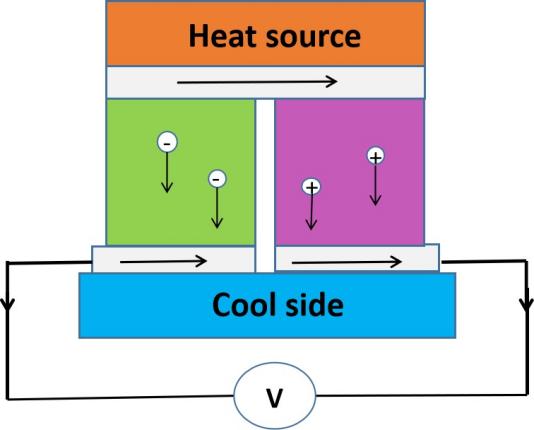 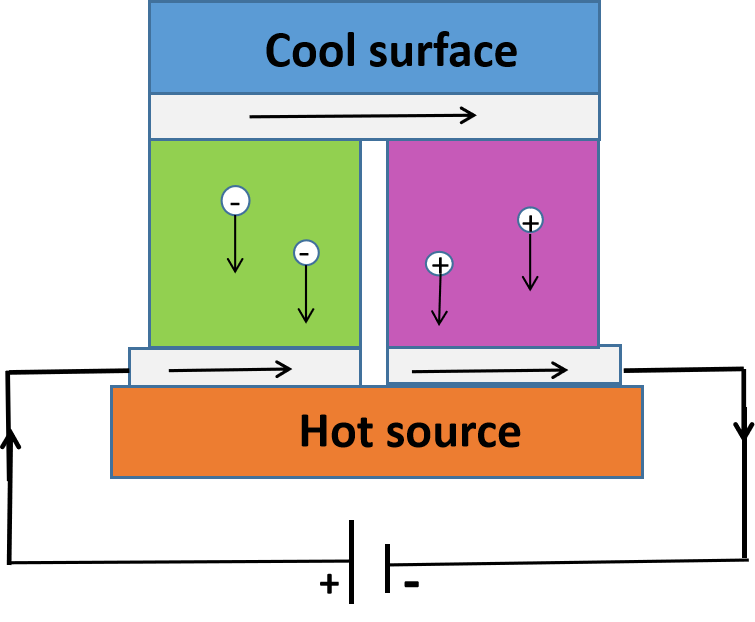                Fig.1. Mechanism in Seebeck and Peltier effects.1.3. Various advantages of TEGDirect energy conversion differs from many heat engines, which typically convert thermal energy into mechanical energy before utilizing an alternator to convert mechanical energy into electricity. The TEG has no moving parts and no operating fluids, thus it requires no maintenance and doesn't cost extra. TEG can generate kilowatts or micro generation in extremely small places. Operation of TEG is noiseless. 2. Principles of TEM: 2. 2. Seebeck coefficient:The process of transferring heat into the electricity and vice versa is known as thermoelectricity. Another name for this phenomena is Seebeck effect,named after German scientist ,Thomas Seebeck.In 1821Seebeck twisted two wires of different metals and heated one end of them.Thomas Seebeck noticed a tiny amount of current passing through the metal wires .The electrons' movement from one end to other end, which determines the  current flow direction.[8]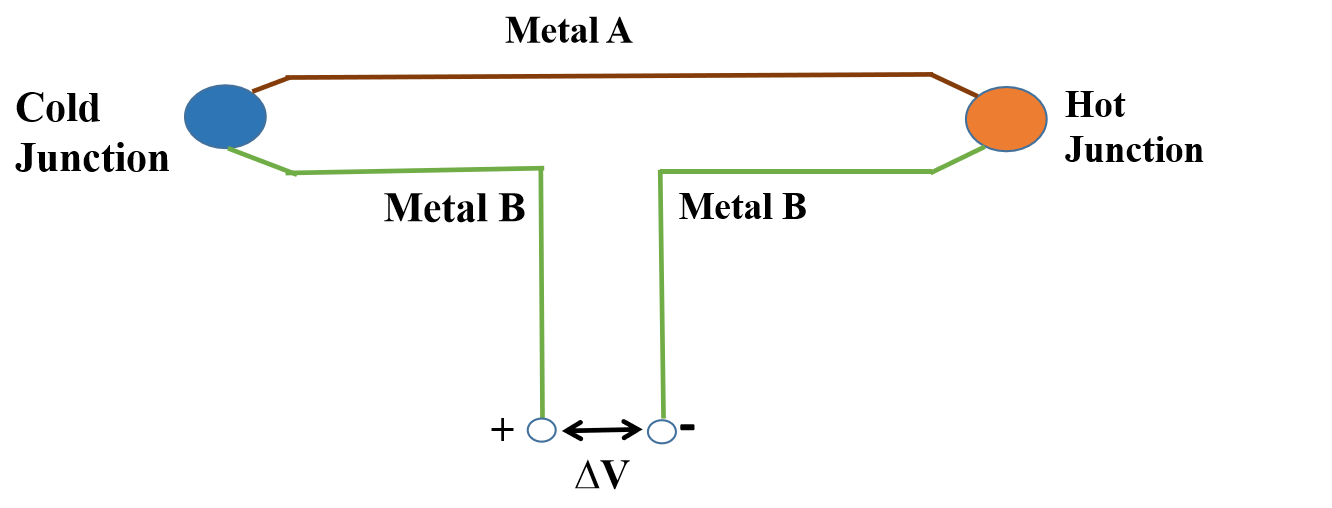 Fig. 2.  Schematic diagram of Seebeck effectSeebeck came to the conclusion heat might produces the electricity.∆E ∝∆T                                              (1)where E and T stand for the connections' temperature differences and emf output, respectively.The proportional constant of the Eq(1) is                                           Sab= ∆E\∆T                                                     (2)   Is called Seebeck cofficient .The material's Seebeck coefficient is the characteristic that establishes how well thermocouples work[9]. 2.2. Peltier effect: Seebeck failed to elucidate the true empirical hypothesis underlying this procedure and incorrectly concluded that flowing energy and flowing heat have the same outcome.In 1834 a French scientist discovered ,each side of the twisted wires showed signs of heating and cooling  current passed through them[10].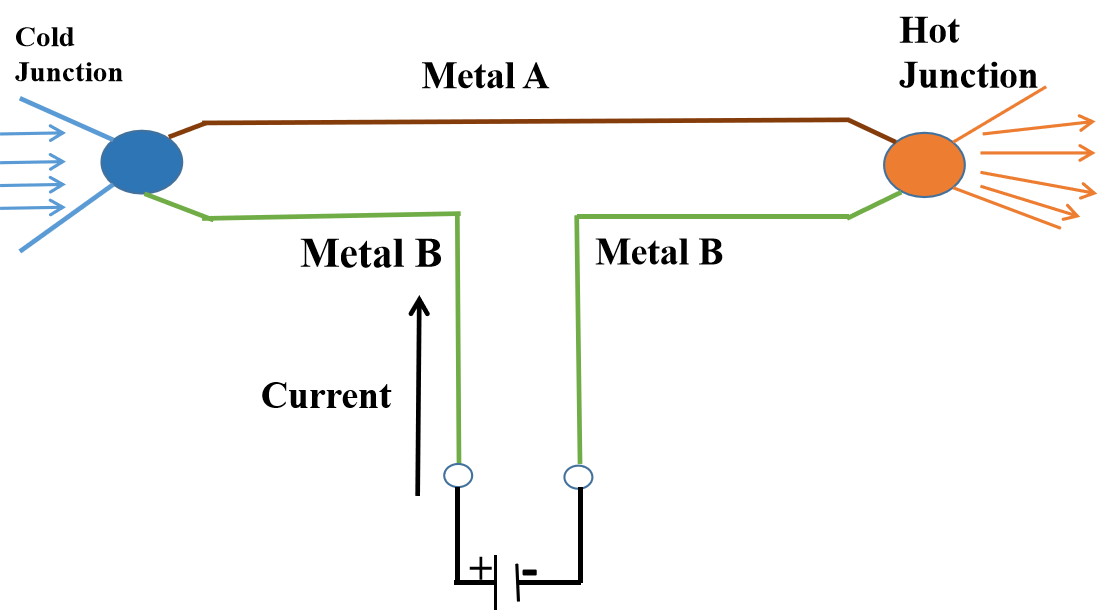 Fig. 3. Schematic diagram of  Peltier effect It was revealed that Q∝I                                                                    (3)                                                                         Where Q denotes the rate of heating or cooling.The proportional constant for the above equation is called Peltier coefficient . Πab =                                         (4)In this case Πab =  Πa_Πbis the coefficient of the two different metals[11].  2.3. Thomson effect: In 1854, William Thomson carry out a thorough analysis of the Seebeck and Peltier Effects and explained how they relate to one another.A thermodynamic relationship exists between the Seebeck and Peltier coefficients. William Thomson discovered with a conductor which current folws ,heat can be observed or released based  upon the material and flow of current direction when there is a temperature gradient between the any two points of conductor .This effect is called Thomson effect.These three phenomena are called as thermoelectric effects[12].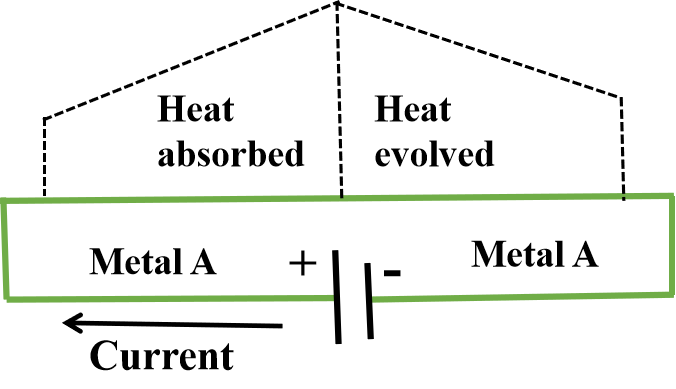 Fig. 4. Schematic diagram of Thomson effectThe transfer derived by =ᴦI              ______________ (5)ᴦ=                 _______________(6)Where ᴦ is the Thomson coefficient and is the transfer of thamson heat. The relation between Seebeck coefficient  and Peltier coefficient are derived from first and second law of thermodynamics.                                                        Πab=Sab T                ___________(7) =           _______________(8)                 From the equation (5) and (8) .We get                                                          Q=SabIT                             (9)              If Sab is high,a big current will be needed to achieve the high Q value[9,13].  3. Power factor(): The figure of merit relies on factors like electrical conductivity, Seebeck coefficient, and thermal conductivity. Numerous studies have focused on enhancing the ZT value of thermoelectric materials by methods such as reducing the lattice component of thermal conductivity, which can be achieved through techniques like incorporating rattler atoms into cage-like structures, embedding nanoparticles in the host matrix, or nanostructuring conventional materials. Another approach involves enhancing the power factor by doping impurities [14].                                                    Power factor =                            (10)Seebeck coefficient: The Seebeck coefficient is characterized by the ratio of an applied temperature gradient to an electric potential gradient.                                                                                               S = - ()                                                   (11)Where  denotes  electric potential and  is the temperature gradient at specific temperature T0 [15].According to the Pisarenko relationship the Seebeck coefficient is derived from the division of the temperature difference by the TE voltage. Sab=Tm* ( )2\3                              (12)Where m* denotes the density of states (DOS) effective mass,kB  denotes boltzman constant , h is planks constant,q denotes charge carrier  and p denotes the concentration of hole .By adjusting the effective mass and carrier concentration ,the seebeck coefficient can be modified[16] .3.1.1. Measurement of Seebeck coefficient:  Integral method is one of the most well known techniques to measure the Seebeck coefficient. Electric potential can be expressed as    Vab(T1,T2) =(T) dT =b(T)-a(T)]dT            (13)Where a(T) refers  absolute Seebeck coefficient of the sample being measured,andb(T) refers the Seebeck coeffcient of the reference leads .For the thermoelectric material ,b has Ohmic and isothermal junctions with material a.Both exhibits uniform chemical and physical characteristics. In this method the temperature at one end of the specimen is held constant at T1,while the temperature at other end is adjusted within the range T2=T1+∆T ,where T represents the temperature variation of interest .A suitable analytical estimate is employed and extended to the whole Vab(T1,T2) dataset, followed by the computation of its derivative with respect to T2.The Eq(13) becomes [17]. (T2) =(T2) - (T2) =                           (14)At high temperatures,The absolute Seebeck coefficient can be obtained by directly measuring the Thomson coefficient µ, with subsequent application of  Kelvin relation to calculate the Seebeck coefficient i.e. (T2) = (T1)+ dT   (T1<T2)                                (15)Here, the base temperature employed to calculate the initial term S(T1) with the  reference of superconductor material( which could be below Tc) and target base temperature are denoted by T1 and T2 [18]. 3.1.2. Strategies to improve the Seebeck Coefficient:  Seebeck coefficient can improve by the one of the technique called quantum confinement .In 1993,Dresselhaus and Hicks demonstrated that the confinement of electrons or holes in low-dimensional materials enhances thermoelectricity. For the low-dimensional materials,the characteristic length of material in specific direction closely aligns with the effective de Brogile wavelength of carrier in the direction. Hence, the movement of carrier is confined in specific direction. Carriers are situated in potential wells enclosed by walls of unbounded height. In this special case, the electronic spectrum undergoes a notable transformation commonly referred to as the quantum size effect[19].  In initial theoretical model, R&D addressed the thermoelectricity within 2D quantum well structures. The assumption made was that the electrons within the valance and conduction band exhibits a straight forward parabolic energy band structure and the electrons are exclusively inhabiting the lowest sub-band within quantum well. The electronic dispersion relation for a two-dimensional system is as follows.(kx,ky) =                      (16)The width of the quantum well is denoted by dw,and The effective mass tensor components corresponding to a constant energy surface are denoted as mx, my, and mz..Additionally, it is assumed that current flow takes place along the x-axis, while quantum confinement is present in the z-axis direction . The square 1D quantum wire is characterized by a specific connection                                           Ԑ1D(kx) =               (17)Where the flow of current takes place in the x- direction, while  the y and z directions experienced quantum confinement. The solution for equation were subsquently derived for S, σ and ke for the 1D and 2D  systems[20].Exploring the Mott equation below provides the valuable insights into the origin of the observed S with improvement in low-dimensional materials                                          S = [  +]E=Ef                       (18)Where Boltzmann constant is denoted by kB ,carrier charge denoted by   and  fermi energy denoted by the Ef . If bands exhibits a parabolic relationship between energy and momentum ,formula can be  expressed as follows.                                   S = [ + ]E=Ef                      (19)Where r refers the scattering parameter. From above formula ,improvement of S obtained from the increasing the  and decreasing the [21]. NguyenT.Hung et al. reported the thermopower values exceeding 2000μV\K at room temparature can be achieved in certain single-walled carbon nanotubes (s-SWNTs) with diameter smaller than 0.6nm. It is concluded that as single-walled carbon nanotubes(s-SWNTs)  diameter decreases, their thermopower increases [22]. 3.2. Electrical conductivity(): A material's electrical conductivity (σ) is a measurement of its capacity to carry an electrical current. The carrer mobility (μ) and electrical conductivity   of a semiconductor are related by = neμ                      (20)Regarding the charge carrier lattice scattering, it is expected that the temperature is inversely proportional to the free paths length . According to the equation mobility varies with temperature [23].Μ ∝                       (21)3.2.1. Measurement of electrical resistivity of TEM: One of the method  for measuring the electrical resistvity is the four-probe bipolar technique, described byρ=                       (22)Where averge cross -sectional area denoted by A, effective distance between the centers of the two voltage contacts are denoted by , the averaged bipolar voltage is denoted by V, average  current through the sample denoted by I.The current passing through the sample is determined by measuring the voltage across a high-precision resistor with a known value, which is connected in series with the sample.The selection of the effective distance is based on the condition l−l0≥2w to guarantee uniform current distribution between the voltage contacts[24]3.2.2. Strategy to improve electrical conductivity : The challenge of ionized impurity scattering in two-dimensional  structures was effectively addressed by deliberately separating the conduction carriers from their parent atoms in a strategic manner.The technique goes by the names of modulation doping, remote doping, or delta doping.Under this scheme,In a semiconductor device, All dopants are concentrated within a thin doping layer, a region strategically positioned away from the primary transport channel by a spacer. Modulation-doping in the realm of 2D materials has played a crucial role in significantly advancing the semiconductor industry in the past.Optoelectronic devices and efficient transistors have been developed by this technique[25].3.2.3. Electron Filtering: loffe was introduced the concept of electron filtering(EF) in thermoelectric materials.In 1995 Rowe and Min developed the concept of EF[26]. They explored the effects of different barriers on conductivity (σ) and the Seebeck coefficient (S) using the relaxation-time approximation method. They suggested that minority charge carriers movement could be hindered by high-energy barriers, potentially reducing the occurrence of bipolar effects.This clearly demonstrates a reduction in conductivity (σ) through the facilitation of primary charge carrier transport. Nanostructures offer another avenue for boosting the power factor (PF) by employing energy filtering. Nano-sized precipitates serve as filters, selectively allowing charge carriers with higher energy levels to pass through, there by elevating the Seebeck coefficient (S) and consequently enhancing the PF[27]. Quing Tan et al.,synthesized Ag doped SnS through spark plasma  sintenring (SPS) and mechanical alloying(MA) method. The addition of the p-type dopants Ag proved beneficial in enhancing the electrical conductivity (σ) of SnS by increasing the carrier concentration.They demonstrated a significant increase in σ from 0.001 to 3 Scm-1 at 323 K as the Ag doping concentrations increased. At a temperature of 873 K, achieved a promising figure of merit (ZT) value of 0.6 . The results suggest that further improvements in ZT can be attained by optimized doping levels, microstructure, and composition to enhance carrier concentration. Overall, the synthesis of Ag-doped SnS through MA and SPS processes showed it's potential for thermoelectric applications with further optimization[28].Wenyu  Zhao et al., synthesized Ba and In doped with skutterudite  compounds BarInsCa4Sb12 through the melting,quenching,annealing,and SPS methods and examine the thermal conductivity and  electrical transport properties of  BarInsCa4Sb12 with in the temperature range of 300-850k.They improved σ by modulation doping method and achieved high ZT values 1.33 and 1.34 at the temperature 850k for Ba0.15In0.16Ca4Sb11.83andBa0.14In0.23Co4Sb11.8respectively[29].Thermal conductivity (): Thermal conductivity describes how efficiently a material can transfer heat in the presence of a temperature gradient.                                                   q= -∇T                      (23) Where  refers to thermal conductivity ,q refers to heat flux and ∇T refers to temperature gradient [30].In thermoelectrics, thermal conductivity arises from two sources: heat is carried by electrons and holes (e), and phonons travel through the lattice (l). According to the Wiedemann-Franz law, the electronic term (e) is directly connected to electrical conductivity.=e+l                      (24)                                               e=LσT  =neµLTWhere L referred to Lorenz factor,2.4*10-8J2K-2C-2 with regard to free electrons.4.1. Measurement of thermal conductivity: For a semiconductor where the heat transfer rate is comparable to that of surrounding environment.  Measuring the thermal conductivity is time consuming and difficult due to the Heat exchange[31].One  of the best techniques to measure the thermal conductivity of thermoelectric material is steady state technique . According to the steady state condition,=(Qs\A)(∆T\∆L)                      (25)Where A is the cross section area,Qs denotes  the amount of heat passing through the cross section area per unit time,∆T denotes  the temperature difference and ∆L is the distance over the temperature difference .Qs\A is the heat flux responsible for the production of the temperature difference . ∆T\∆L Thus, temperature differential and heat flow measurements are necessary in order to determine thermal conductivity[32].4.2. Strategy to reduce the thermal conductivity: Nanostructuring proved effectively in lowering thermal conductivity by incorporating nanoscale heterogeneities and nano dispersions. Energy filtering effects and quantum confinement are observed As the system size decreases, the length scale becomes similar to the electron mean free path or wavelength.This leads to an increase in the density of states (DOS), ultimately boosting the Seebeck coefficient. Conversely, the introduction of nanostructured surfaces or interfaces results in a reduction of thermal conductivity by the reason of  phonon scattering.  The enhancing properties of  nanowires,quantum dots, supperlattices, and thin-films are successfully proven by this method.When dealing with bulk materials such as PbTe, LAST, and LASTT, nanoscale impacts can be regulated by either reducing grain size to the nanometer scale or incorporating nanoparticles (NPs). Effectively manipulating nanoscale interfaces within nanostructured materials emerges as a crucial factor in diminishing lattice thermal conductivity. Consequently, leveraging these interfaces has the potential to substantially elevate the  ZT, especially in the context of nanostructured materials[33].Xiaoming Hu et,al. prepared the Bi0.4Sb1.6Te3 through the zone melting or Bridgeman method and reported an increase in porosity led to a notable decline in both thermal and electrical conductivities. Nevertheless,  electrical conductivity  reduction was counter balanced by the reduction in thermal conductivity. Resulting,  reported the ZT value of approximately 1.1 at 343 K. This represents a significant improvement of about 20% compared to the original dense sample[34].Yi Wu  et al.,synthesized the n-type polycrystalline Bi2S3 doped with Lacl3 via  solid state reaction and spark plasma sintering technique and reported the Bi2S3 sample with 2mole%LaCl3 ZT value of 0.5 at 625k  which is higher than that of 0.11 observed for Pure Bi2S3 at same temperature. It is also reported that, at a temperature of 625k,Bi2S3 sample with 2mole%LaCl3 exhibited the maximum power factor(PF), approximately 483μWm-1K-2. The introduction of doping in the sample led to the lattice thermal conductivity reduction , which is attributed to the occurrence of multi-scale phonon scattering[35].Alagar Nedunchezhian et al., frabricated the BixCo3-xO4 through the chemical precipitation method and reported a high power factor of 0.025μWm-1K-2at 530k observed in the Bi0.2Co2.8O4sample and showed that doping in Bi has a favorable impact on improving the BixCo3-xO4 sample thermoelectric properties [36].5. Figure of merit (ZT):  In the earlier 19th century,engineers  have been working to create an efficient and financial viability TEG. They believed that efficiency of   the TEG depends upon the properties of thermoelectric material and construction  of TEG.     In 1909, a German scientist named Edmund Altenkirch described the mathematical relationship between the TMs physical properties and TEG efficiency .The electromotive force, a thermopile's thermal resistance and electrical conductivity, and other factors are included in Altenkirch's equation .In 1949 to 1956, these characteristics were merged into the Z group (amount Z or parameter Z) by the renowned Russian scientist Abram F. Ioffe, who used the new parameter Z to determine the efficiency[37].The efficiency of TMs  calculated by dimension less quantity  ZT=  =                        (26)Where  is called power factor , seebeck coefficient denoted by S,showed in units of VK-1;  electrical conductivity denoted by,showed in units of Scm-1; absolute temperature denoted by T,expressed in units of K; thermal conductivity denoted by ,expressed in units of Wm-1K-1. The thermal conductivity is in the terms of  elctronic thermal conductivity and lattice thermal conductivity l. .A device with a huge power factor can produce high voltage and current[38].6. Maximum efficiency: The expression for the thermoelectric efficiency (  Ԑ ) when  generating power and coefficient of performance in refrigeration mode for a thermo electric couple are follows Ԑ =  []                              (27)And                                             η = []                              (28)Where  is the carnot efficiency as follows the =                                            (29)Where  is the hotside of TEG  , is cold side of TEG ,and  is average temperature of TEG[39].To clarify, enhancing the temperature differential across the legs results in an elevation of the conversion efficiency of Thermoelectric Generators (TEGs). To optimize the Carnot efficiency (ηC), a highly effective strategy involves adjusting the structural configuration of the Thermoelectric (TE) legs in accordance with the ideal proportion of the cross-sectional area of the p-type (Ap) and n-type (An) legs. Determining the optimal ratio can be achieved by evaluating the respective measurements of these cross-sectional areas.                                              [ ] =                        (30))Where  and  represents  electrical conductivity  and  ,  represents  thermal conductivity[40].7. Output power of TEG: The output power (P) is derived as below:                                     P =                                          (31)Where  internal electrical  resistance is denoted by  and external electrical resistance is denoted by  .If the internal electrical resistance  () is equivalent to the external electrical resistance  resulting,maxium power occurs. The output power density measured by the equation                                                  E =  =                                      (32)Where  surface area of the TEG is denoted by S, width of the TEG denoted by W  and   length of the TEG denoted by L[41].8. Applications: Mainly the thermoelectric devices are classified into the two types, one is thermoelectric generator (TEG) which is used to generate the electricity from the heat. Another one is the thermoelectric cooler (TEC) which is used to convert the electricity to heat. TEG and TEC are using in many areas including space ,automobiles ,electronic devices and buildings etc., For many missions exploring different planets, relying on solar power to generate electricity isn't feasible due to the diminishing solar brightness. This is especially true on Mars, where it's only about 45% as bright as in Earth's orbit, less than 4% on Jupiter, and virtually nonexistent farther out. Instead, over the past forty years, missions have utilized radioisotope thermoelectric generators to convert the thermal energy from a radioactive heat source into electricity for power[42]. Since 1961, the United States has utilized Radioisotope Thermoelectric Generators (RTGs) to supply electrical power for spacecraft missions.RTGs generators achieve the necessary electrical output by incorporating General-Purpose Heat-Source (GPHS) modules. These modules consist of a composite carbon structure housing four fuel pellets, primarily containing plutonium dioxide (238PuO2) at around 80% density. The RTG system employs thermoelectric junctions, like SiGe junctions, for power conversion[43].Bombardier submitted a patent outlining a Thermoelectric Generator (TEG) coupled with a latent heat storage unit linked to the TEG's high-temperature end. This storage mechanism aims to reduce the temperature fluctuations commonly experienced in applications like diesel-electric locomotives[44].9. Thermoelectric materials:	There are several categories of materials that have been exhibiting the thermoelectric properties such as  polymers, carbon nano materials,inorganic materials etc. Due to the superior thermoelectric properties of inorganic compunds  compared to organic made them to use widely .The inorganic compunds are divided into oxides , clathrates , skutterudites, HH alloys, Zinc-phase materials ,intermatallics, and nitrides  each with their own unique physical properties,thermoelectric perfomance,and crystal structure9.1. Oxides:	Oxides are the well known inorganic materials for the preparation of thermoelectric materials. There is increasing interest in oxides for high temperature uses due to their potential stability and chemical inertness. Yakabeet al.[45] discovered the potential for utilizing them as thermoelements when they observed a significant figure of merit in NaCo2O4, a material they prepared through sintering, employing both hot and cold pressing methods. The hot pressing material maintained a figure of merit above 0.510-3K-1 across the 100-400C temperature range. The Seebeck coefficient ranged from 100to140 V/K, falling short of the optimal value. Doping agents like Ba, Cu, and Mn were found to enhance the seebeck coefficient, especially the material Na(Co0.95Cu0.05)2O4 displaying the high ZT value 0.810-3K-1 due to its lower thermal conductivity of about 1.0W/m k from 100to400C. The peak  ZT value reached approximately 0.54 at 400C,This marks a hopeful beginning for further investigation into oxide systems.Ohtaki et al. [46] revealed an improvement in the thermoelectric properties of NaCo2O4 via a crucial double-sintering method. This procedure led to the highest Seebeck coefficient and electrical conductivity, effectively doubling the power factor, albeit starting from a relatively modest level. At 780 C, the p-type conductor exhibited a ZT value of 0.78, a performance similar to another p-type oxide, Ca3Co4O9 [47]. This underscores that NaCo2O4 is not the sole oxide manifesting noteworthy thermoelectric characteristics.The initial materials belonging to Ruddlesden- Popper phase (Sr3Ti2O7) were reported in 1958[48] whose parent peroviskite is SrTiO3.The significant thermopower value is evident due to the substantial effective mass of the carriers arising from its d-band structure. SrTiO3 is one of the good n-type oxide[49].Despite its low mobility, SrTiO3 boasts a high effective mass, and its power factor at the room temperature competes favorably with materials like Bi2Te3. Nevertheless, the material's thermal conductivity is relatively high at around 8 W/m K, yielding a modest ZT value of about 0.08 at room temperature. Notably, Muta et al.[50] effectively decreased the thermal conductivity to 3.4 W/m K at 300 K by introducing Dy as a partial substitute for Sr. Furthermore, SrTiO3 with a significant concentration of Nb has attained a promising zT value of 0.37 at 1000K.[51]. Despite this progress, further advancements are necessary to establish a decent n-type oxide at 1000 K. Importantly, SrTiO3's high melting point of 2080 °C suggests potential applications in environments not suitable for other thermoelectric materials. Enhancing the power factor of the pure SrTiO3 involves doping with Nb, but reaching the optimal Seebeck coefficient is hindered by limitations in the amount of dopant that can be added. Alternatively, adjusting for decreasing or oxygen-deficiency doping helps bring the Seebeck coefficient  to the desired value[52]. At 1000 K, the Nb-doped material exhibited a zT value of 0.25. Other oxides, such as co-doped n-type SrTiO3 with La and Y occupying one site and Nb occupying another site., surpass this with a zT above 0.3. Additionally, incorporating TiB2 as a second phase or utilizing n-type materials based on Ti2O3 yields comparable, albeit slightly inferior, properties.Terasaki [53] conducted a study on the  transition metal oxides power factor , projecting a broad temperature range with a predicted power factor value of 9 μW/cm K2. The associated Seebeck coefficient magnitude would be around 300 μV/K. When considering a realistic thermal conductivity value of 10 W/m K, the resulting zT is estimated to reach 0.9 at 1000 K. Zinc oxide (ZnO) stands out as a promising n-type oxide thermoelectric material due to its abundant and cost-effective nature, coupled with a high power factor of approximately 80 μW/mK² at room temperature. However, its elevated thermal conductivity around room temperature (about 40 W/mK) and structural symmetry from the wurtzite-like arrangement make it more suitable for high-temperature applications. The substantial reduction in thermal conductivity to around 5 W/mK at 1000 K is attributed to the pronounced anisotropic thermal expansion.Efforts to improve the thermoelectric efficiency of ZnO have concentrated on decreasing thermal conductivity while maintaining electronic properties, with the goal of enhancing the dimensionless figure of merit (zT). One effective strategy involves the controlled introduction of a secondary phase, forming nano-precipitates through precise thermal treatment. Despite the complexity of this approach, promising results have been achieved, particularly with Al nanocomposites[54]. The introduction of defects and interfaces in these composites resulted in a notable decrease in thermal conductivity to around 2 W/mK at 1000 K, with minimal impact on electronic properties. This yielded a final zT value of 0.44 at 1000 K.Similarly, the incorporation of polyparaphenylene (PPP) nanoparticles into the Zn1-xNiₓO matrix yielded a zT of 0.54 at 1173 K[55]. This achievement was credited to a higher power factor and decreased thermal conductivity. Nanostructuring of undoped or doped ZnO has consistently demonstrated the ability to lower the thermal conductivity values as low as 3 Wm⁻¹ K⁻¹ at room temperature for nanograined ZnO[56]. However, challenges persist, such as the limitation in electrical conductivity (σ), hindering substantial improvements in zT. By combining nanostructure with selective dopiant or co-dopants enabled the achievement of enhanced zT values up to 0.65 at 1247 K[57].    9.2. Skutterudites:	Skutterudite, a mineral initially found in Skutterud, Norway, possesses 32 atoms per unit cell and showcases a distorted AB3-type cubic perovskite structure [58]. CoSb3, a notable skutterudite, undergoes transformation into a heavily doped semiconductor, particularly in the Co-rich phase, making it viable for high-temperature thermoelectric applications [59]. The void-filling atoms play a crucial role by altering electron concentration and acting as potent phonon-scattering centers, thereby reducing the lattice thermal conductivity [58]. Through substitutions of foreign atoms at Co and Sb sites, such as Fe, Ni, Sn, or Te, can alter the properties of CoSb3 for specific applications [60,61].Studies have revealed that the YbxCo4Sb12 system with incorporating fillers significantly enhances the thermoelectric response, resulting in improved ZT values, indicating its suitability for thermoelectric devices [62,63,64,and 65]. Lattice thermal conductivity reduction without affecting electrical conductivity, as seen in materials like PGEC (Phonon-glass electron-crystal), is caused by the phenomenon known as the 'rattling effect', where guest atoms establish feeble bonds with the host lattice. [66]. Moreover, nanostructuring and reducing grain size have been identified as effective strategies to improve the thermoelectric properties of CoSb3 [67,68]. A thermal conductivity of 1.61 W/m K has been attained for bulk CoSb3, which was fabricated from nanopowder synthesized hydrothermally, employing either spark plasma sintering or hot pressing techniques.[67,69].CoSb3 stands out as a decent candidate for medium-temperature thermoelectric devices due to its well-balanced mechanical and thermal properties, as supported by various studies [67,61,70].	PGEC materials exhibit a structured, cage-like arrangement at regular intervals, enabling unrestricted electron mobility akin to that of a perfect crystal. However, the incorporation of a sizable, heavier guest atom with weak bonding, referred to as a "rattler," disturbs the oscillations caused by lattice vibrations. This disruption results in a material resembling glass, characterized by diminished thermal conductivity.[71]. Shi et al. conducted research wherein they decreased lattice thermal conductivity by introducing Barium and Ytterbium atoms into the voids of a skutterudite structure. This incorporation led to a broad spectrum of resonant phonon scattering. [72].Shi et al. Reported a ZT value of 1.36 at 527°C with an n-type BaxYbyCo4Sb12 material, while the skutterudite Ba0.08La0.05Yb0.04Co4Sb12, featuring multiple-filled voids, exhibited an even higher ZT of 1.7 at 577°C. The importance of reducing lattice thermal conductivity is underscored, particularly in cases like Ba0.08La0.05Yb0.04Co4Sb12, The effectiveness of multiple fillings of filler atoms is shown to be more effective. The significant rise in the ZT value can be credited to the Spark Plasma Sintering (SPS) technique, which not only enhances the material's microstructure but also ensures a uniform and homogeneous filling of atoms within the voids. Yang and team introduced a filled-skutterudite system labeled as GyM4X12, where G represents a rare earth element, M denotes Co, Rh, or Ir, and X represents Sb, P, or As. Interestingly, multiple-filled skutterudite systems, like Ba0.08Yb0.04La0.05Co4Sb12, exhibited an impressive ZT value of 1.8 at 900 K, setting a new record for skutterudites.[73].9.3. Clathrates:	As discussed above, the interaction between structure and chemical composition plays a crucial role to determining the electrical and thermal transport properties, ultimately influencing the thermoelectric performance of materials. This observation is particularly pertinent in the case of intermetallic clathrates, where the distinct geometric arrangement of atoms directly correlates with unconventional thermal transport characteristics. Moreover, the chemical versatility of these substances leads to a wide variety of electrical transport characteristics. The term "clathrate" generally describes a diverse group of inclusion compounds characterized by a shared structural attribute: a host framework composed of one species capable of trapping atomic or molecular guests from another [74].While the term encompasses a wide range of crystalline guest-host solids, the clathrate materials relevant to thermoelectric applications represent a more specific subset within this extensive category. The terms "inorganic" and "intermetallic" clathrates are frequently used interchangeably, although not entirely accurately, to characterize compounds in which covalently bonded atoms, typically tetrahedrally coordinated, create firm frameworks composed of face-sharing coordination polyhedra capable of accommodating different guest atoms.. The crystallization of clathrate compositions can occur in various structure types, each characterized by distinctive polyhedral cages that geometrically constitute the framework [75,76,77, and 78]. Clathrates possess a unique crystal structure resembling a cage, created by guest atoms housed within the lattice, thereby leading to reduced thermal conductivity. These clathrate families tetrahedrally coordinate with elements such as Al, Si, Ga, Ge, or Sn, constructing an open framework. They are categorized into type I (A8E46), type II (A24E136), and type III systems, differentiated by their coordination arrangements. [79,80, and 81]. Type III clathrates, exemplified by Ba8Ga15Ge85, are characterized by covalently bonded Ga–Ge pairs within their structure, with cages housing rattling cations. These cations adhere to the anion frameworks of tetrakaidecahedral and dodecahedral polyhedra, producing polyatomic compounds in which one element constructs a cage structure enclosing another. [79, and 81].Certainly:While clathrates frequently display intricate structures comprising multiple phases, having a semiconducting phase is advantageous for thermoelectric purposes[79]. Clathrates display characteristics reminiscent of glasses, and their electronic properties can be adjusted through doping [79, 81, and 82]. Guest atoms within the clathrate structure act as "rattlers" confined within the host matrix, effectively dispersing lattice phonons and thereby reducing thermal conductivity [83]. However, the idea of "rattling" is being questioned due to the existence of lattice irregularities and point defects, which also play a role in reducing lattice thermal conductivity.The crystal Ba8Ga16Ge30, synthesized using the Czochralski method, exhibited a ZT of 1.35 at 627 °C, with a projected ZT value of 1.63 at 827 °C [84]. Similarly, for type III clathrates like Ba8Ga15Ge85, a ZT value of roughly 1.25 at 627 °C and a lowered thermal conductivity of around 0.8 W/m K were reported.[85]. YbxBa8-xGa16Ge30, synthesized by Tang et al. through a combination of melting and Spark Plasma Sintering (SPS), showcased a ZT value of 1.1. The incorporation of Yb atoms filled the voids within Ga and Ge, resulting in an enhanced electrical conductivity. However, this enhancement came at the expense of a reduced Seebeck coefficient and lattice thermal conductivity.[82].Zhang et.al.,investigated how different synthesis methods, notably Spark Plasma Sintering (SPS), affect the thermoelectric properties of a single crystal of Ba8Au5.3Ge40.7, which was produced using the Bridgman method. This crystal, displaying p-type attributes along with low thermal conductivity and a high Seebeck coefficient, showed an enhancement in ZT from 0.3 at 227 °C to 0.9 at 407 °C after undergoing SPS processing. [80]. Toberer et al. noted an exceptionally low lattice thermal conductivity of 0.14 W/m K at 727 °C in Ba8Ga16Ge30, albeit with a relatively modest ZT value of 0.8[79].In the case of type I Ba8Ga16Ge30, formed through the cross-substitution of framework elements, a power factor of 15 μW/cm K² was attained, credited to the modification in carrier scattering mechanisms. Additionally, a ZT value of around 1.2 at 727 °C was documented for a polycrystalline material system composed of Ba8Ni0.31Zn0.52Ga13.06Ge32.2. The substitution of framework elements introduced ionized impurities and lattice defects, leading to phonon scattering [86]. Additionally, for Ba8Ni0.22Zn7.22Ge37.12Sn1.44 prepared through Ni substitution, a ZT value of 0.87 at 557 °C was reported [87].Sr8Ga16-xGe30-y, synthesized via a solid-state reaction and subsequent Spark Plasma Sintering (SPS), demonstrated a thermal conductivity of less than 1 W/m K at 27 °C, coupled with an elevated power factor of 12 μW/cm K². Moreover, it was observed that the power factor increased as the Ga/Ge ratio decreased.[88].9.4. Half-Heusler compounds:The Cu2MnAl Heusler alloy, in its basic form exhibits ferromagnetic properties and with a structure where copper atoms arrange in a primitive cubic lattice and in alternate cells, manganese (Mn) and aluminum (Al) atoms are present. The half-Heusler variant of this alloy retains the same structure, but with a notable difference — half of the copper sites lack atoms. Taking the example of the half-Heusler compound AgAsMg, it adopts a rock salt structure with magnesium (Mg) and silver (Ag) atoms. Additionally, the arsenic (As) atoms, along with either Mg or Ag atoms, form a zinc blende structure. A distinct group of half-Heusler (HH) compounds, characterized by the formula MNiSn, where M can be hydrogen (H), zirconium (Zr), or titanium (Ti), is recognized for its commendable n-type thermoelectric properties. Notably, despite a relatively high lattice thermal conductivity, these compounds demonstrate good thermoelectric behavior. The cubic structure currently under investigation involves 18 valence electrons and displays a complex band structure. The electronic characteristics of this structure are predominantly influenced by the covalent bonding between two elements. These bonding configurations are pivotal in determining phase stability and the formation of a bandgap, as detailed in a prior investigation [89]. Within an HH alloy, the presence of vacant atomic sites can facilitate the emergence of narrow bands, which in turn induce d-orbital hybridization, imparting a semiconducting nature. [90]. Notably, HH alloys typically demonstrate narrow bandgaps falling within the range of 0.1 to 0.3 eV [89,90]. These alloys also showed the elevated Seebeck coefficients, reaching up to 300 μV/K, and high electrical conductivity in the order of 103–104 S/cm at room temperature. Nonetheless, their practical applicability is hindered by their relatively elevated thermal conductivity, typically around 10 W/m K. Despite this, HH alloys demonstrate exceptional material characteristics, such as a high melting point (1100–1300 °C) and outstanding thermal stability up to 1000 °C, as evidenced in prior research [59, 89, and 91]. The atomic disorder which is present at transition metal sites contributing to a reduced lattice thermal conductivity, attributed to induced mass fluctuations and strain field effects within HH alloys [92, and 93].The thermoelectric properties of several half-Heusler alloys have been extensively studied to enhance their performance, with particularly focused on ZnNiSn as the most intensively investigated member[94-97]. Notably, Sb-doped TiNiSn alloys have demonstrated impressive power factors, reaching up to 70 W/cmK2 at 377C. However, their high thermal conductivity of approximately 10 W/mK limits their overall thermoelectric efficiency, resulting in a modest ZT value of only 0.45 at 377C[96,98]. In addressing the thermal conductivity challenges, researchers have explored alternative alloy compositions. For example, Shutoh and Sakurada synthesized a Ti0.5(Zr0.5Hf0.5)0.5NiSn1-ySby alloy, achieving a ZT of 1.5 at 527°C [91]. The substitution of Ti with Zr and Hf in this alloy significantly reduced the thermal conductivity to 3.1 W/m K at 527°C, leading to an increased Seebeck coefficient [91, 99]. Additionally, Hf0.6Zr0.4NiSn0.98Sb0.02 and Hf0.75Zr0.25NiSn0.99Sb0.01 alloys were developed and demonstrated ZT values of 1.0 at 727°C and approximately 1 at 600–700°C, respectively [100]. Moreover, Zr0.25Hf0.75NiSn alloys prepared through high-energy ball milling and spark plasma sintering (SPS) exhibited improved ZT values compared to their bulk forms synthesized by arc melting. These alloys offer simultaneous reductions in thermal conductivity and enhancements in the Seebeck coefficient. Recent studies have revealed that the irregular micro- and nanostructures in arc-melted solid solutions, such as Ti0.37Zr0.37Hf0.26NiSn, led to ZT values of 1 at 452°C and 1.5 at 352°C, due to phonon scattering effects caused by mass and strain fluctuations [101]. In a different context, the lattice thermal conductivity of FeVSb alloys increased with higher Nb content. For example, FeV0.6Nb0.4Sb exhibited a lower lattice thermal conductivity (5.6 W/m K) compared to FeVSb (12.2 W/m K) at room temperature [102]. These findings underscore the importance of alloy composition and processing techniques in tailoring thermoelectric properties for optimal performance.In accordance with Makongo et al., the sensitivity of electrical conductivity, thermal conductivity, and carrier mobility in materials is intricately linked to crucial parameters like synthesis routes, processing conditions, and microstructures. [103]. In mechanically alloyed samples, a notable finding was that a decrease in grain size resulted in a significant reduction in carrier mobility and lattice thermal conductivity. Conversely, in samples processed through a Spark Plasma Sintering (SPS), grain growth was observed, leading to low lattice thermal conductivity and moderate carrier mobility [103]. Effective nanostructuring techniques, including ball milling and High-Pressure (HP) methods, demonstrated their ability to enhance the ZT value up to 1 at 600–700 °C for n-type Hf0.75Zr0.25NiSn0.99Sb0.01 half-Heusler alloys, with grain sizes below 100 nm contributing to further improvements [104].Yan et al. documented a significant 60% rise in ZT for p-type half-Heusler (HH) nanopowder fabricated via ball milling and high pressing [105]. Additionally, the incorporation of excess Ni in TiNi1+xSn (x = 0–0.15) through microwave-assisted methods followed by Spark Plasma Sintering (SPS) processes led to reduced thermal conductivity and an augmented power factor. [106].Chen et al. successfully prepared a nanocomposite through spark plasma sintering (SPS), wherein nanophase inclusions of ZrO2 were dispersed into the matrix of Zr0.5Hf0.5Ni0.8Pd0.2Sn0.99Sb0.01 [107]. This nanocomposite exhibited a decreased thermal conductivity attributed to the phonon scattering effect induced by ZrO2 nanoparticle aggregates at the grain boundaries, serving as effective scattering centers for phonons [107]. On the contrary, the Seebeck coefficient and electrical resistivity were observed to escalate as a result of potential barrier scattering. Another study has been involved in the grain refinement and the incorporation of nanoparticles in n-type Hf0.6Zr0.4NiSn0.995Sb0.005 and p-type Hf0.3Zr0.7CoSn0.3Sb0.7/nano-ZrO2 composites and resulting materials displayed the enhanced ZT values of 1.05 and 0.8 at temperatures of 627 and 727 °C, respectively [108]. By employing the atomic-scale structural engineering of thermoelectric (ASSET) approach, simultaneous enhancements in thermopower and electrical conductivity were achieved in bulk half-Heusler (HH) alloys integrated with Hf inclusions.The successful application of this approach was evident in (1-x)ZrzHf1-zNiSn1-ySby+xZrzHf1-zNi2Sn1-yBiy nanocomposites, where x is from 0 to 0.1. This strategy increased the power factor from 10 to 47 µW/K2, observed in the temperature range of 454 to 527 °C [109]. Sahoo et al. synthesized a bulk HH matrix of Ti0.5Hf0.5CoSb0.9Sn0.1 embedded with varying mole fractions of Hf through solid-state reactions and this study highlighted the effectiveness of this method in increasing the thermopower while minimizing the reduction in electrical conductivity. The hole-culling effect observed in heavily doped HH alloys tuned the mobility without affecting thermal conductivity, leading to an increase in the Seebeck coefficient [110]. Multiatom substitution in half-Heusler (HH) alloys has been recognized as a more effective strategy for enhancing thermoelectric properties. The highest power factors at 427°C were attained for multiatom-filled HH alloys, where multiatom filling and high-temperature annealing notably reduced thermal conductivity while enhancing electrical properties, leading to elevated ZT values [111]. Moving forward, future advancements such as nanostructuring and bandgap engineering are expected to further optimize the thermoelectric properties of HH alloys, potentially yielding ZT values exceeding 2.9.5. Zintl-phase materials:
	Zintl phases, a specific category of intermetallic compounds consisting of electropositive cations primarily from group 1 alkali metals, group 2 alkaline earth metals, and post-transition metals or metalloids from groups 13, 14, 15, or 16, have gained attention in the field of thermoelectrics. Although the exploration of their structure and chemical bonding commenced in the 1920s, credit for their discovery goes to German chemist Eduard Zintl, with the term "Zintl phases" coined by Laves in 1941 [112]. These compounds exhibited the promising thermoelectric properties, including high thermopower (S). Notably, Yb2-xEuxCdSb2 boasts the highest S value of 269 μVK−1 [113], while Mg3Pb0.2Sb1.8 and Yb14MgSb11 have also demonstrated S values of approximately 280 μVK−1 [114][115]. A significant advantage of Zintl phases lies in their adaptability to a broad temperature range. In the low-to-middle temperature range, Zintl 1-2-2 compounds stand out as having superior properties among both p-type and n-type Zintl phases. Conversely, in the high-temperature range, typically between (975-1275) K, the Zintl 14-1-11 compounds outperform other p-type Zintl families [116]. This versatility makes Zintl phases a promising class of materials for thermoelectric applications.To achieve high thermoelectric figure of merit (zT), the required materials are characterized by light carrier effective mass, high band degeneracy [117], small deformation potentials (resulting in reduced electron-phonon scattering) [118], and low phonon/lattice contribution to the thermal conductivity(κph) resembling that of glass. As mentioned earlier, many Zintl compounds have explored due to their intrinsically low κph and exceptional stability at high temperatures, capitalizing on the temperature component (T) in the zT equation. The commonly observed low κph in Zintl phases is often attributed to their large unit cells [119], leading to a complex phonon dispersions, low average group velocity, and abundant channels for phonon-phonon scattering. However, recent instances of low κph (1.5 W m−1 K−1) in relatively simple compounds like Mg3Sb2 [120], adopting the CaAl2Si2 structure type with only 5 atoms per unit cell, challenge this simple explanation. Despite their lower density [121], Mg3Sb2 and Mg3Bi2 exhibit much lower κph than other compounds with the same structure type. This anomalous behavior is linked to strongly anharmonic bonding resulting from the undersized Mg cations in the octahedral site, leading to weak and unstable interlayer bonding [120,121].In the realm of Zintl phases, the primary impediment to achieving elevated thermoelectric figure of merit (zT) typically arises from electronic considerations. The majority of thermoelectric Zintl phases reported thus far are of p-type, and enhancing the optimization of p-type carrier concentration is commonly straightforward. P-type doping can be accomplished through either aliovalent doping, such as incorporating Mn2+ on the Al3+ site in Yb14MnSb11 or Zn2+ on the In3+ site in Ca5In2Sb6 [122], or by leveraging intrinsic acceptor-type defects [123]. For instance, optimizing zT has been achieved by alloying with isoelectronic elements on the A site in A1-xZn2Sb2 compounds, thereby controlling vacancy concentration [124]. Regrettably, low mobility is a prevalent characteristic of p-type Zintl phases, a quality that can be partially ascribed to their salt-like, ionic nature. To gauge the extent of the salt-like nature of a specific AaMmXx compound, the ratio of cations to anions, denoted by a/(m + x), and the polarity of the bonds in the polyanion, measured by the difference in electronegativity (χX - χM) between the anions M and X, are considered. Utilizing these straightforward indicators, it has been observed that the intrinsic mobility of Zintl thermoelectrics assessed through high-temperature Hall mobility data within a single-band model, tends to be diminished in the more salt-like, ionic compounds.The electronic mobility of compounds, particularly at lower temperatures, is influenced by the factors such as air sensitivity and the propensity to form resistive phases at grain boundaries. This phenomenon results in low mobility and conductivity (σ) at room temperature and observed to be increase as temperature rises. A comparative study between large-grained (5–20 μm) and small-grained (0.5–2 μm) Mg3Sb2 samples [125] revealed the similar behavior. Comparable trends have also been documented in various other Zintl phases, including Ca3AlSb3, Sr3GaSb3, and YbZn2Sb2 [126, and 127]. It is noteworthy that the challenge of low mobility attributed to grain boundary resistance is not necessarily inherent, but rather a challenge that can often be mitigated through processing modifications. Such modifications can lead to substantial enhancements in the average thermoelectric figure of merit (zT) [126,and 127].In a recent high-throughput study conducted by Ortiz et al., the findings indicate a prevalent preference for electron transport over hole transport in the majority of known Zintl phases, primarily attributed to the lighter band mass in the conduction bands [128,129]. Despite the intrinsic tendency of Zintl phases to form acceptor-type defects, as demonstrated by Lasse et al. [130], the achievement of n-type doping has been limited to a specific set of compounds [131]. Tamaki et al. emphasized the significance of controlling defect formation enthalpies through synthesis condition modifications. Specifically, they compared the formation energies of Mg interstitials (Mgi), Mg vacancies (VMg(1) and VMg(2)), and Te on the Sb site (TeSb) under both Mg-excess and Mg-deficient synthesis conditions. The use of excess Mg during synthesis was found to facilitate n-type doping with Te on the Sb site, resulting in the highest reported zT values within any Zintl phase. Notably, Te-doped Mg3Sb1.5Bi0.5 demonstrated a remarkable zT value of 1.6, κph of 0.8, and PF of 12 μW cm−1 K-1 [132]. This successful strategy of excess Mg during synthesis holds promise for enhancing the thermoelectric performance of other Zintl phases. Consequently, while Zintl phases have traditionally been recognized for their p-type, high-temperature thermoelectric capabilities, recent results challenge these expectations and underscore the potential for significant advances in n-type doping [132].Conclusion: This book chapter presents the overall review on historical background , principles involving in thermoelectric materials,enhancing techniques of ZT and properties of some thermoelectric materials .In a late 18th century volta reviled the concept of thermoelectricity . In 1821 Seebeck discovered phenomena of thermoelectricity is due to the temperature difference in material.In 1834, Peltier discovered the reverse phenomena of Seebeck effect .In 1854 ,Thomson gives the relation between the Seebeck and Peltier coefficients.Ioffe used the parameter ZT to determine the efficiency of TEM. There are some parameters which are contributing to ZT such as electrical conductivity,thermal conductivity and Seebeck coefficient.In this book chapter successfully explained measuring techniques of electrical conductivity by bipolar technique,thermal conductivity by Steady state technique and Seebeck coefficient by Integral method and explained improving strategies of electrical conductivity  by Modulation-doping and electron filtering , Seebeck coefficient by Quantum confinement and explained the reduction strategy of thermal conductivity by  nano structuring. This chapter reveled some other parameters maximum efficiency of TEG , output power of TEG as well as  applications.References:Bharti, Meetu, Ajay Singh, Soumen Samanta, and D. K. Aswal. "Conductive polymers for thermoelectric power generation." Progress in Materials Science 93 (2018): 270-310.Elsheikh, Mohamed Hamid, Dhafer Abdulameer Shnawah, Mohd Faizul Mohd Sabri, Suhana Binti Mohd Said, Masjuki Haji Hassan, Mohamed Bashir Ali Bashir, and Mahazani Mohamad. "A review on thermoelectric renewable energy: Principle parameters that affect their performance." Renewable and sustainable energy reviews 30 (2014): 337-355.Zulkepli, Nurkhaizan, Jumril Yunas, Mohd Ambri Mohamed, and Azrul Azlan Hamzah. "Review of thermoelectric generators at low operating temperatures: working principles and materials." Micromachines 12, no. 7 (2021): 734.Beretta, Davide, Neophytos Neophytou, James M. Hodges, Mercouri G. Kanatzidis, Dario Narducci, Marisol Martin-Gonzalez, Matt Beekman et al. "Thermoelectrics: From history, a window to the future." Materials Science and Engineering: R: Reports 138 (2019): 100501.Doms, Inge, Patrick Merken, and Chris Van Hoof. "Comparison of DC-DC-converter architectures of power management circuits for thermoelectric generators." In 2007 European Conference on Power Electronics and Applications, pp. 1-5. IEEE, 2007.Zhao, Wenrui, Jiamin Ding, Ye Zou, Chong-an Di, and Daoben Zhu. "Chemical doping of organic semiconductors for thermoelectric applications." Chemical Society Reviews 49, no. 20 (2020): 7210-7228.Shittu, Samson, Guiqiang Li, Xudong Zhao, and Xiaoli Ma. "Review of thermoelectric geometry and structure optimization for performance enhancement." Applied Energy 268 (2020): 115075.Gao, H. B., G. H. Huang, H. J. Li, Z. G. Qu, and Y. J. Zhang. "Development of stove-powered thermoelectric generators: A review." Applied Thermal Engineering 96 (2016): 297-310.Sharma, Sudhanshu, V. K. Dwivedi, and S. N. Pandit. "A review of thermoelectric devices for cooling applications." International journal of green energy 11, no. 9 (2014): 899-909.Handbook, Thermoelectrics. "Macro to Nano, edited by DM Rowe." CRC Taylor & Francis, Boca Ratcon (2006).Goldsmid, H. Julian. Introduction to thermoelectricity. Vol. 121. Berlin: Springer, 2010.Lee, HoSung. "The Thomson effect and the ideal equation on thermoelectric coolers." Energy 56 (2013): 61-69.Brostow, Witold, Gregory Granowski, Nathalie Hnatchuk, Jeff Sharp, and John B. White. "Thermoelectric phenomena." J. Mater. Ed 36 (2014): 175-185.Dehkordi, Arash Mehdizadeh, Mona Zebarjadi, Jian He, and Terry M. Tritt. "Thermoelectric power factor: Enhancement mechanisms and strategies for higher performance thermoelectric materials." Materials Science and Engineering: R: Reports 97 (2015): 1-22.Wang, Chen, Fenggui Chen, Kuan Sun, Rui Chen, Meng Li, Xiaoyuan Zhou, Yuyang Sun, Dongyang Chen, and Guoyu Wang. "Contributed Review: Instruments for measuring Seebeck coefficient of thin film thermoelectric materials: A mini-review." Review of Scientific Instruments 89, no. 10 (2018).Ma, Zhe, Jiangtao Wei, Peishuai Song, Mingliang Zhang, Liangliang Yang, Jing Ma, Wen Liu, Fuhua Yang, and Xiaodong Wang. "Review of experimental approaches for improving zT of thermoelectric materials." Materials Science in Semiconductor Processing 121 (2021): 105303.Martin, Joshua, Terry Tritt, and Ctirad Uher. "High temperature Seebeck coefficient metrology." Journal of Applied Physics 108, no. 12 (2010).Amagai, Y., T. Shimazaki, K. Okawa, H. Fujiki, T. Kawae, and N-H. Kaneko. "Precise measurement of absolute Seebeck coefficient from Thomson effect using ac-dc technique." AIP Advances 9, no. 6 (2019).Mao, Jun, Zihang Liu, and Zhifeng Ren. "Size effect in thermoelectric materials." npj Quantum Materials 1, no. 1 (2016): 1-9.Dresselhaus, M. S., G. Dresselhaus, X. Sun, Z. Zhang, S. B. Cronin, and T. Koga. "Low-dimensional thermoelectric materials." Physics of the Solid State 41 (1999): 679-682.Li, Cuncheng, Shifang Ma, Ping Wei, Wanting Zhu, Xiaolei Nie, Xiahan Sang, Zhigang Sun, Qingjie Zhang, and Wenyu Zhao. "Magnetism-induced huge enhancement of the room-temperature thermoelectric and cooling performance of p-type BiSbTe alloys." Energy & Environmental Science 13, no. 2 (2020): 535-544.Hung, Nguyen T., Ahmad RT Nugraha, Eddwi H. Hasdeo, Mildred S. Dresselhaus, and Riichiro Saito. "Diameter dependence of thermoelectric power of semiconducting carbon nanotubes." Physical review B 92, no. 16 (2015): 165426.Goldsmid, H. J. "The electrical conductivity and thermoelectric power of bismuth telluride." Proceedings of the Physical Society 71, no. 4 (1958): 633.Martin, Joshua, and George S. Nolas. "Apparatus for the measurement of electrical resistivity, Seebeck coefficient, and thermal conductivity of thermoelectric materials between 300 K and 12 K." Review of Scientific Instruments 87, no. 1 (2016).Dehkordi, Arash Mehdizadeh, Mona Zebarjadi, Jian He, and Terry M. Tritt. "Thermoelectric power factor: Enhancement mechanisms and strategies for higher performance thermoelectric materials." Materials Science and Engineering: R: Reports 97 (2015): 1-22.Gayner, Chhatrasal, and Yaron Amouyal. "Energy filtering of charge carriers: current trends, challenges, and prospects for thermoelectric materials." Advanced Functional Materials 30, no. 18 (2020): 1901789.Zhu, Qiang, Suxi Wang, Xizu Wang, Ady Suwardi, Ming Hui Chua, Xiang Yun Debbie Soo, and Jianwei Xu. "Bottom-up engineering strategies for high-performance thermoelectric materials." Nano-Micro Letters 13, no. 1 (2021): 119.Tan, Qing, Li-Dong Zhao, Jing-Feng Li, Chao-Feng Wu, Tian-Ran Wei, Zhi-Bo Xing, and Mercouri G. Kanatzidis. "Thermoelectrics with earth abundant elements: low thermal conductivity and high thermopower in doped SnS." Journal of Materials Chemistry A 2, no. 41 (2014): 17302-17306.Zhao, Wenyu, Ping Wei, Qingjie Zhang, Chunlei Dong, Lisheng Liu, and Xinfeng Tang. "Enhanced thermoelectric performance in barium and indium double-filled skutterudite bulk materials via orbital hybridization induced by indium filler." Journal of the American Chemical Society 131, no. 10 (2009): 3713-3720.Kraemer, D., and G. Chen. "A simple differential steady-state method to measure the thermal conductivity of solid bulk materials with high accuracy." Review of Scientific Instruments 85, no. 2 (2014).Kavei, G., Y. Zare, and A. Seyyedi. "Tentative design for measurements of absolute value of thermal conductivity of semi-conducting thermoelectric elements." Material Science Research of India 5, no. 1 (2008): 43-48.Dasgupta, T., and A. M. Umarji. "Apparatus to measure high-temperature thermal conductivity and thermoelectric power of small specimens." Review of scientific instruments 76, no. 9 (2005).Gayner, Chhatrasal, and Kamal K. Kar. "Recent advances in thermoelectric materials." Progress in Materials Science 83 (2016): 330-382.Hu, Xiaoming, Jie Hu, Bo Feng, Zhao Pan, Peihai Liu, Yanglin Zhang, Rusong Li, Zhu He, Guangqiang Li, and Yawei Li. "Artificial porous structure: An effective method to improve thermoelectric performance of Bi2Te3 based alloys." Journal of Solid State Chemistry 282 (2020): 121060.Wu, Yi, Qing Lou, Yang Qiu, Jun Guo, Zhi-Yuan Mei, Xiao Xu, Jing Feng, Jiaqing He, and Zhen-Hua Ge. "Highly enhanced thermoelectric properties of nanostructured Bi 2 S 3 bulk materials via carrier modification and multi-scale phonon scattering." Inorganic Chemistry Frontiers 6, no. 6 (2019): 1374-1381.Nedunchezhian, AS Alagar, D. Sidharth, N. Yalini Devi, R. Rajkumar, P. Rajasekaran, M. Arivanandhan, G. Anbalagan, and R. Jayavel. "Effect of Bismuth substitution on the enhancement of thermoelectric power factor of nanostructured BixCo3-xO4." Ceramics International 45, no. 6 (2019): 6782-6787.Polozine, Alexandre, Susanna Sirotinskaya, and Lírio Schaeffer. "History of development of thermoelectric materials for electric power generation and criteria of their quality." Materials Research 17 (2014): 1260-1267.Ma, Zhe, Jiangtao Wei, Peishuai Song, Mingliang Zhang, Liangliang Yang, Jing Ma, Wen Liu, Fuhua Yang, and Xiaodong Wang. "Review of experimental approaches for improving zT of thermoelectric materials." Materials Science in Semiconductor Processing 121 (2021): 105303.Chen, Zhi-Gang, Guang Han, Lei Yang, Lina Cheng, and Jin Zou. "Nanostructured thermoelectric materials: Current research and future challenge." Progress in Natural Science: Materials International 22, no. 6 (2012): 535-549.Soleimani, Zohreh, Stamatis Zoras, Boris Ceranic, Yuanlong Cui, and Sally Shahzad. "A comprehensive review on the output voltage/power of wearable thermoelectric generators concerning their geometry and thermoelectric materials." Nano Energy 89 (2021): 106325.Du, Yong, Jiayue Xu, Biplab Paul, and Per Eklund. "Flexible thermoelectric materials and devices." Applied Materials Today 12 (2018): 366-388.He, Wei, Gan Zhang, Xingxing Zhang, Jie Ji, Guiqiang Li, and Xudong Zhao. "Recent development and application of thermoelectric generator and cooler." Applied Energy 143 (2015): 1-25.Rinehart, Gary H. "Design characteristics and fabrication of radioisotope heat sources for space missions." Progress in Nuclear Energy 39, no. 3-4 (2001): 305-319.[44] Champier, Daniel. "Thermoelectric generators: A review of applications." Energy Conversion and Management 140 (2017): 167-181.[45]  H. Yakabe, K. Kikuchi, I. Terasaki, Y. Sasago, K. Uchinokura, in Proceedings of the Sixteenth International Conference on Thermoelectrics, Dresden (IEEE, New York, 1997), p. 523.[46]  M. Ohtaki, Y. Nojiri, E. Maeda, in Proceedings of the Nineteenth International Conference on Thermoelectrics, Cardiff (Babrow Press, Wales, 1997), p. 190.[47]  H. Ohta, K. Sugiura, K. Koumoto, Inorganic Chem. 47, 8429 (2008).[48]  S.N. Ruddlesden, P. Popper, Acta Crystallogr. 11 (1958) 54–55.[49] K.K. Koumoto, I. Terasaki, T. Kajitani, M. Ohtaki, R. Funahashi, Thermoelectrics Handbook: Macro to Nano, ed. by D.M. Rowe (CRC Taylor and Francis, Boca Raton, 2006), p. 35-1[50] H. Muta, K. Kurosaki, S. Yamanaka, J. Alloy. Compd. 350, 292 (2003)[51] S. Ohta, T. Nomura, H. Ohta, M. Hirano, H. Hosono, K. Koumoto, Appl. Phys. Lett. 87, 092108 (2005)[52] M. Backhaus-Ricoult, J. Rustad, L. Moore, C. Smith, J. Brown, Appl. Phys. A 116, 433 (2014)[53] I. Terasaki, J. Appl. Phys. 110, 053705 (2011).[54] P. Jood, R.J. Mehta, Y. Zhang, G. Peleckis, X. Wang, R.W. Siegel, T. Borca-Tasciuc, S.X. Dou, G. Ramanath, Nano Lett. 11 (2011) 4337–4342.[55] Z.-H. Wu, H.-Q. Xie, Y.-B. Zhai, Appl. Phys. Lett. 103 (2013) 243901.[56] M. Ohtaki, K. Araki, K. Yamamoto, J. Electron. Mater. 38 (2009) 1234–1238.[57] H. Shirakawa, E.J. Louis, A.G. MacDiarmid, C.K. Chiang, A.J. Heeger, J. Chem. Soc. Chem. Commun. 0 (1977) 578.[58] Nolas GS, Morel DT, Tritt TM. Skutterudites: a phonon-glass-electron crystal approach to advance thermoelectric energy conversion application. Ann Rev Mater Sci 1999;29:89–116.[59] Sootsman JR, Chung DY, Kanatzidis MG. New and old concepts in thermoelectric materials. Angew Chem Int Ed 2009;48:8616–39.[60] Leszczynski J, Wojeciechowski KT, Malecki AL. Studies on thermal decomposition and oxidation of CoSb3. J Therm Anal Calorim 2011;105:211–22.[61] Liu WS, Zhang B, Li JF, Zhao L. Effects of Sb compensation on microstructure, thermoelectric properties and point defect of CoSb3 compound. J Phys D: Appl Phys 2007;40:6784–90.[62] Nolas GS, Kaeser M, Littleton RT, Tritt TM. High figure of merit in partially filled ytterbium skutterudite materials. Appl Phys Lett 2000;77:1855–7.[63] Shi X, Yang J, Salvador JR, Chi M, Chao JY, Wang H, et al. Multiple-filled skuttelluride: high thermoelectric figure of merit through separately optimising electrical and thermal transport. J Am Chem Soc 2011;133:7837–46.[64] Ballikaya S, Wang G, Sun K, Uher C. Thermoelectric properties of triple-filled BaxYbyInzCo4Sb12 skutterudites. J Electron Mater 2011;40:570–6.[65] Graff J, Zhu S, Holgate T, Peng J, He J, Tritt TM. High temperature thermoelectric properties of Co4Sb12 based skutterudites with multiple filler atoms: Ce0.1InxYbyCo4Sb12. J Electron Mater 2011;40:696–701.[66] Slack GA, Tsoukala VG. Some properties of semiconducting IrSb3. J Appl Phys 1994;76:1665–71.[67] Mi JL, Zhu TJ, Zhao XB, Ma J. Nanostructuring and thermoelectric properties of bulk skutterudite compound CoSb3. J Appl Phys 2007;101. 054314(1–6).[68] Toprak MS, Stiewe C, Platzek D, Williams S, Bertini L, Muller E, et al. The impact of nanostructuring on the thermal conductivity of thermoelectric CoSb3. Adv Funct Mater 2004;14:1189–96.[69] Li JF, Liu WS, Zhao LD, Zhau M. High performance nanostructured thermoelectric materials. NPG Asia Mater 2010;2:152–8.[70] Goldsmith HJ. Introduction to thermoelectricity. Heidelberg: Springer; 2010.[71] Graff J, Zhu S, Holgate T, Peng J, He J, Tritt TM. High temperature thermoelectric properties of Co4Sb12 based skutterudites with multiple filler atoms: Ce0.1InxYbyCo4Sb12. J Electron Mater 2011;40:696–701.[72] Shi X, Kong H, Li CP, Uher C, Yang J, Salvador JR, et al. Low thermal conductivity and high thermoelectric figure of merit in n-type BaxYbyCo4Sb12 double-filled skutterudite. J Phys Lett 2008;92. 182101(1–3).[73] Yang J, Shi X, Bai S, Zhang W, Chen L. Thermoelectric material including a filled skutterudite crystal structure. US patent 0071741 A1, 2010 March 25.[74] in:, IUPAC Compend. Chem. Terminol., IUPAC, Research Triagle Park, NC, n.d.[75] D.M. Rowe, Thermoelectrics Handbook: Macro to Nano, CRC/Taylor & Francis, Boca Raton, 2006.[76] A.V. Shevelkov, K. Kovnir, T.F. Fässler (Ed.), Zintl Phases Princ. Recent Dev. Springer Berlin Heidelberg, Berlin, Heidelberg, 2011, pp. 97–142.[77] G.S. Nolas, G.A. Slack, S.B. Schujman, Semicond. Semimetals 69 (2001) 255–300.[78] P. Rogl, D.M. Rowe (Ed.), Thermoelectrics Handbook: Macro to Nano, CRC Press, 200632-1.[79] Toberer E, Christensen M, Iversen BB, Snyder GJ. High temperature thermoelectric efficiency in Ba8Ga16Ge30. Phys Rev B 2008;77. 075203(1–8).[80] Zhang H, Borrmann H, Oeschler N, Candolfi C, Schelle W, Schmidt M, et al. Atomic interaction in the p-type clathrate I Ba8Au5.3Ge40.7. Inorg Chem 2011;50:1250–7.[81] Kleinke H. New bulk materials for thermoelectric power generation: clathrates and complex antimonides. Chem Mater 2010;22:604–11.[82] Tang X, Li P, Deng S, Zhang Q. High temperature thermoelectric transport properties of double atom filled clathrates compounds YbxBa8-xGa16Ge30. J Appl Phys 2008;104. 013706(1–6).[83] Nolas GS, Slack GA, Schujman SB. Semiconductor clathrates: a phonon glass crystal material with potential for thermoelectric application. In: Tritt TM, editor. Recent trends in thermoelectric materials research I – semiconductor and semimetals. London: Academic press; 2001.[84] Saramat A, Svensson G, Palmavist AE, Stiewe C, Mueller E, Platzek D, et al. Large thermoelectric figure of merit at high temperature in czochralski grown clathrates Ba8Ga16Ge30. J Appl Phys 2006;99. 023708(1–5).[85] Kim JH, Okamoto NL, Kishida K, Tanaka K, Inui H. High thermoelectric performance of type-III clathrate compounds of the Ba-Ge-Ga system. Acta Mater 2006;54:2057–62.[86] Shi BX, Yang J, Bai S, Yang J, Wang H, Chi M, et al. On the design of high-efficiency thermoelectric clathrates through a systematic cross-substitution of framework elements. Adv Funct Mater 2010;20:755–63.[87] Falmbigl M, Grytsiv A, Rogl P, Heinrich P, Royanian E, Bauer E. Tuning of band gap and thermoelectric properties of type-I clathrate Ba8NixZnyGe46-x-y-zSnz. J Alloys Compd 2013;567:65–72.[88] Wang L, Chen LD, Chen XH, Zhang WB. Synthesis and thermoelectric properties of n-type Sr8Ga16-xGe30-y clathrates with different Ga/Ge ratios. J Phys D: Appl Phys 2009;42. 045113(1–6).[89] Poon SJ. Electronic and thermoelectric properties of half-Heusler alloys. In: Tritt TM, editor. Recent trends in thermoelectric materials research II–semiconductor and semimetals. London: Academic press; 2001.[90] Graf T, Felser C, Parkin SSP. Simple rules for the understanding of Heusler compounds. Prog Solid State Chem 2011;39:1–50.[91] Shutoh N, Sakurada S. Thermoelectric properties of the Tix(Zr0.5Hf0.1)1-xNiSn half Heusler compounds. J Alloys Compd 2005;389:204–8.[92] Yang J, Li H, Wu T, Zhang W, Chen L, Yang J. Evaluation of half Heusler compound as thermoelectric materials based on the calculated electrical transport properties. Adv Funct Mater 2008;18:2880–8.[93] Shen Q, Chen L, Goto T, Hirai T, Yang J, Meisner GP, et al. Effects of partial substitution of Ni by Pd on the thermoelectric properties of ZrNiSn-based half Heusler compounds. Appl Phys Lett 2001;79(25):4165–71.[94] C. Uher, J. Yang, S. Hu, D. T. Morelli, G. P. Meisner, Phys. Rev. B 1999, 59, 8615.[95] Y. Xia, S. Bhattacharya, V. Ponnambalam, A. L. Pope, S. J. Poon, T. M. Tritt, J. Appl. Phys. 2000, 88, 1952.[96] S. Bhattacharya, A. L. Pope, R. T. Littleton IV, T. M. Tritt, V. Ponnambalam, Y. Xia, S. J. Poon, Appl. Phys. Lett. 2000, 77, 2476.[97] H. Hohl, A. P. Ramirez, C. Goldmann, G. Ernst, B. Wolfing, E. Bucher, J. Phys. Condens. Matter 1999, 11, 1697.[98] Bhattacharya S, Pope AL, Littleton RT, Tritt TM, Ponnambalam V, Xia Y, et al. Effect of Sb doping on the thermoelectric properties of Ti based half Heusler compounds, TiNiSn1xSbx. Appl Phys Lett 2000;77(16):2476–8.[99] Sakurada S, Shutoh N. Effect of Ti substitution on the thermoelectric properties of (Zr, Hf)NiSn half-Heusler compounds. Appl Phys Lett 2005;86. 082105 (1–3).[100] Chen S, Lukas KC, Liu W, Opeil CP, Chen G, Ren Z. Effect of Hf concentration on thermoelectric properties of nanostructured n-type half-Heusler materials HfxZr1-xNiSn0.99Sb0.01. Adv Energy Mater 2013;3:1210–4.[101] Populoh S, Aguirre MH, Brunko OC, Galazka K, Lu Y, Weidenkaff A. High figure of merit in (Ti, Zr, Hf)NiSn half-Heusler alloys. Scr Mater 2012;66:1073–6.[102] Fu C, Xie H, Zhu TJ, Xie J, Zhao XB. Enhanced phonon scattering by mass and strain field fluctuations in Nb substituted FeVSb half-Heusler thermoelectric materials. J Appl Phys 2012;112. 124915 (1–5).[103] Makongo JPA, Zhou X, Misra DK, Uher C, Poudeu Pierre FP. Correlation between processing conditions, microstructure and charge transport in halfHeusler alloys. J Solid State Chem 2013;201:280–7.[104] Joshi G, Yan X, Wang H, Liu W, Chen G, Ren Z. Enhancement in thermoelectric figure of merit of an n-type half-Heusler compound by the nanocomposite approach. Adv Energy Mater 2011;1:643–7.[105] Yan X, Joshi G, Liu W, Lan Y, Wang H, Lee S, et al. Enhanced thermoelectric figure of merit of p-type half-Heuslers. Nano Lett 2011;11:556–60.[106] Birkel CS, Douglas JE, Lettiere BR, Seward G, Verma N, Zhang Y, et al. Improving the thermoelectric properties of half-Heusler TiNiSn through inclusion of a second full-Heusler phase: microwave preparation and spark plasma sintering of TiNi1+xSn. Phys Chem Chem Phys 2013;15:6990–7.[107] Chen LD, Huang XY, Zhou M, Shi X, Zhang WB. The high thermoelectric performances of Zr0.5Hf0.5Ni0.8Pd0.2Sn0.99Sb0.01 alloy with nanophase inclusión. J Appl Phys 2006;99. 064305(1–6).[108] Poon JS, Wu D, Zhu S, Xie W, Tritt TM, Thomas P, et al. Half-Heusler phases and nanocomposites as emerging high-ZT thermoelectric materials. J Mater Res 2011;26:2795–802.[109] Makongo JPA, Misra DK, Zhou X, Pant A, Shabetai MR, Su X, et al. Simultaneous large enhancements in thermopower and electrical conductivity of bulk nanostructured half-Heusler alloys. J Am Chem Soc 2011;133:18843–52.[110] Sahoo P, Liu Y, Makongo Julien PA, Su XL, Kim SJ, Takas N, et al. Enhancing thermopower and hole mobility in bulk p-type half-Heuslers using fullHeusler nanostructures. Nanoscale 2013;5:9419–27.[111] Sakurada S, Shutoh N, Hirono S. Thermoelectric material and thermoelectric device. US patent 7745720 B2, 2010 June 29.[112] Shuai J, Mao J, Song S, Zhang Q, Chen G, Ren Z. Recent progress and future challenges on thermoelectric Zintl materials. Mater Today Phys. 2017;1:74-95.[113] Cooley JA, Promkhan P, Gangopadhyay S, et al. High Seebeck coefficient and unusually low thermal conductivity near ambient temperatures in layered compound Yb2–xEuxCdSb2. Chem Mater. 2017;30:484-493.[114] Hu Y, Wang J, Kawamura A, Kovnir K, Kauzlarich SM. Yb14MgSb11 and Ca14MgSb11-new mg-containing Zintl compounds and their structures, bonding, and thermoelectric properties. Chem Mater. 2014;27:343-351.[115] Bhardwaj A, Misra D. Enhancing thermoelectric properties of a p-type Mg3Sb2-based Zintl phase compound by Pb substitution in the anionic framework. RSC Adv. 2014;4:34552-34560.[116] Kauzlarich SM, Brown SR, Snyder GJ. Zintl phases for thermoelectric devices. Dalton Trans. 2007;2007:2099-2107.[117]Y. Pei, X. Shi, A. LaLonde, H. Wang, L. Chen, G.J. Snyder, Nature 473 (2011) 66–69.[118] H. Wang, Y. Pei, A.D. LaLonde, G.J. Snyder, Proc. Natl. Acad. Sci. U. S. A. 109 (2012) 9705–9709.[119] E.S. Toberer, A. Zevalkink, G.J. Snyder, J. Mater. Chem. 21 (2011) 15843.[120] H. Tamaki, H.K. Sato, T. Kanno, Adv. Mater. 28 (2016) 10182–10187.[121] W. Peng, G. Petretto, G.-M. Rignanese, G. Hautier, A. Zevalkink, Joule 2 (2018) 021303.[122] A. Zevalkink, J. Swallow, G.J. Snyder, Dalton Trans. 42 (2013) 9713–9719.[123] G.S. Pomrehn, A. Zevalkink, W.G. Zeier, A. van de Walle, G.J. Snyder, Angew. Chem. Int. Ed. Engl. 53 (2014) 3422–3426.[124] H. Zhang, M. Baitinger, M.B. Tang, Z.Y. Man, H.H. Chen, X.X. Yang, Y. Liu, L. Chen, Y. Grin, J.T. Zhao, Dalton Trans. 39 (2010) 1101–1104.[125] J.J. Kuo, S.D. Kang, K. Imasato, H. Tamaki, S. Ohno, T. Kannoc, G.J. Snyder, Energy Environ. Sci. 11 (2018) 429–434.[126] A. Zevalkink, E.S. Toberer, W.G. Zeier, E. Flage- Larsen, G.J. Snyder, Energy Environ. Sci. 4 (2011) 510–518.[127] A. Zevalkink, W.G. Zeier, G. Pomrehn, E. Schechtel, W. Tremel, G.J. Snyder, Energy Environ. Sci. 5 (2012) 9121.[128] B.R. Ortiz, P. Gorai, L. Krishna, R. Mow, A. Lopez, R. McKinney, V. Stevanović, E.S. Toberer, J. Mater. Chem. A 5 (2017) 4036–4046.[129] J. Yan, P. Gorai, B. Ortiz, S. Miller, S. Barnett, T. Mason, V. Stevanovic, E.S. Toberer, Energy Environ. Sci. 8 (2015) 983–994.[130]L. jerg, G.K.H. Madsen, B.B. Iversen, Chem. Mater. 24 (2012) 2111–2116.[131] B.R. Ortiz, P. Gorai, V. Stevanović, E.S. Toberer, Chem. Mater. 29 (2017) 4523–4534.[132] J. Zhang, L. Song, S.H. Pedersen, H. Yin, L.T. Hung, B.B. Iversen, Nat. Comm. 8 (2016) 13901.